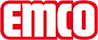 emco BauMata antypoślizgowa Do podłoży tekstylnych FLOCKTypFLOCKMata antypoślizgowa na tekstylne podłożeKolory specjalneAntracytowy, flokowany, kolor szaryWłaściwościSkuteczność bez klejeniaprzeciwpoślizgowa, odporna na odkształcenia, izolująca odgłosy chodzenia, wytrzymała, łatwa do układania i cięciaFunkcjaWłókna poliamidowe flokowanej strony materiału sczepiają się z górną stroną wykładziny tekstylnej.Rolki (mb)20 mSzerokość (cm)80 cm120 cm180 cmBudowa materiałuTkanina z przędzy szklanej / PES, obustronnie powlekana, ze specjalną pastą PCW z płatkami poliamidowymi z przodu i wzmocnieniem przyczepności na odwrocie.Grubośćok. 2,5 do 3 mmMasa (g/m²)ok. 750 g/m²WskaźnikemcowymiarySzerokość:………………………………….mDługość: ……………………………..mKontaktemco Polska Sp.z.o.o. · Ul. Makowskiego 1 · 02-784 Warszawa / PL · Tel./Fax (+48) 22 818 82 36 · info@pl.emco.de · www.emco-bau.com